ՀԱՇՎԵՏՎՈՒԹՅՈՒՆՀԱՅԱՍՏԱՆԻ ՀԱՆՐԱՊԵՏՈՒԹՅԱՆ ԱԶԳԱՅԻՆ ԺՈՂՈՎԻ ԲՅՈՒՋԵՏԱՅԻՆ ԳՐԱՍԵՆՅԱԿԻ 2022 ԹՎԱԿԱՆԻ ԱՌԱՋԻՆ ԵՌԱՄՍՅԱԿԻ ԿԱՏԱՐԱԾ ԱՇԽԱՏԱՆՔՆԵՐԻ ՎԵՐԱԲԵՐՅԱԼ 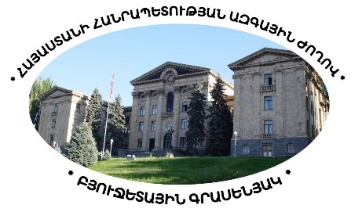                           ԱԺԲԳԵՐԵՎԱՆ-2022ԲՈՎԱՆԴԱԿՈՒԹՅՈՒՆՆԱԽԱԲԱՆ……………………………………………………………………………………………….3ԳՈՐԾՈՒՆԵՈՒԹՅՈՒՆ..………………………………………………………………………………3Հարցումների հիման վրա տեղեկանքների տրամադրում․․․․․․․․․․․․․․․․․․․․․․․․․․․․․․․․․․․․․․․․․․․․․․․.3Այլ աշխատանքներ․․․․․․․․․․․․․․․․․․․․․․․․․․․․․․․․․․․․․․․․․․․․․․․․․․․․․․․․․․․․․………………………………………..․․7ՆԱԽԱԲԱՆՀայաստանի Հանրապետության Ազգային ժողովի բյուջետային գրասենյակը (այսուհետ՝ Բյուջետային գրասենյակ) հաշվետու ժամանակահատվածում (03․01․2022թ.-31․03․2022թ) գործել է հետևյալ կազմով՝ Գագիկ Բարսեղյան` համակարգող փորձագետ և Աշոտ Եղիազարյան փորձագետ:Բյուջետային գրասենյակի կողմից 2022 թվականի առաջին եռամսյակի ընթացքում կատարված աշխատանքների վերաբերյալ հաշվետվությունը կազմվել է Ազգային ժողովի աշխատակարգի 120-րդ կետի պահանջներից ելնելով:ԳՈՐԾՈՒՆԵՈՒԹՅՈՒՆՀարցումների հիման վրա տեղեկանքների տրամադրում․Բյուջետային գրասենյակը 2022 թվականի առաջին եռամսյակի ընթացքում ստացել է 37 հարցում, որից 15-ը պատգամավորական, 5-ը խմբակցություններից և 17-ը մշտական հանձնաժողովներից։ Ստացված հարցումների հիման վրա պատրաստվել և Հայաստանի Հանրապետության Ազգային ժողովի նախագահին ու նրա տեղակալներին, բոլոր մշտական հանձնաժողովներին ու  խմբակցություններին, ինչպես նաև պատգամավորների է տրամադրվել 117 տեսակի տեղեկանքներ: Մասնավորապես, Բյուջետային գրասենյակը ղեկավարվելով Ազգային ժողովի աշխատակարգի`115-րդ կետի 5-րդ ենթակետով և  117-րդ կետի 3-րդ ենթակետով, պատրաստել է ոլորտային  տեղեկանքներ Հայաստանի Հանրապետության 2021 թվականի (տարեկան) և 2022 թվականի (հունվար, փետրվար) պետական բյուջեներով նախատեսված ծախսերի կատարման ընթացքի վերաբերյալ: Պատրաստված 42 տեսակի տեղեկանքները տրամադրվել են Ազգային ժողովի համապատասխան մշտական հանձնաժողովներին՝ ըստ իրենց գործունեության ոլորտների, ինչպես նաև Ազգային ժողովի նախագահին, Ազգային ժողովի նախագահի տեղակալներին, բոլոր խմբակցություններին և պատգամավորների: Մասնավորապես,առողջապահության հարցերի մշտական հանձնաժողովին՝ առողջապահության  ոլորտի ծախսեր,աշխատանքի և սոցիալական հարցերի մշտական հանձնաժողովին՝ սոցիալական ապահովության ոլորտի ծախսեր,արտաքին հարաբերությունների մշտական հանձնաժողովին՝ արտաքին հարաբերությունների ոլորտի ծախսեր,գիտության, կրթության, մշակույթի, սփյուռքի, երիտասարդության եւ սպորտի հարցերի մշտական հանձնաժողովին՝ կրթության, հանգստի, մշակույթի և կրոնի,  <<Ընդհանուր բնույթի հանրային ծառայություններ>> բաժնի <<Ընդհանուր բնույթի հետազոտական աշխատանք>> և <<Ընդհանուր բնույթի հանրային ծառայությունների գծով հետազոտական և նախագծային աշխատանքներ>> խմբերի համար նախատեսված  ծախսեր, տարածքային կառավարման, տեղական ինքնակառավարման, գյուղատնտեսության եւ բնապահպանության հարցերի մշտական հանձնաժողովին՝ ՀՀ տարածքային կառավարման և զարգացման նախարարության, մարզպետարանների, կառավարության տարբեր մակարդակների միջև իրականացվող ընդհանուր բնույթի տրանսֆերտների, <<Բնակարանային շինարարություն և կոմունալ ծառայություններ>>, գյուղատնտեսության, անտառային տնտեսության, ձկնորսության և որսորդության, ջրամատակարարման և շրջակա միջավայրի պաշտպանության ոլորտների ծախսեր,պաշտպանության և անվտանգության հարցերի մշտական հանձնաժողովին՝ պաշտպանության, հասարակական կարգի և անվտանգության ու փրկարար ծառայության ոլորտների ծախսեր, պետական-իրավական հարցերի մշտական հանձնաժողովին՝ դատական գործունեության և իրավական պաշտպանության, դատախազության, կալանավայրերի ու նախաքննության բնագավառներում ծախսեր, մարդու իրավունքների պաշտպանության և հանրային հարցերի մշտական հանձնաժողովին՝ իրավական պաշտպանության և մարդու իրավունքների պաշտպանության բնագավառներում ծախսեր, ֆինանսավարկային եւ բյուջետային հարցերի մշտական հանձնաժողովին՝ պետական բյուջեի ծախսեր, ներառյալ պետական պարտքի գծով գործառնություններին ուղղված ծախսեր,  տնտեսական հարցերի մշտական հանձնաժողովին՝ <<Տնտեսական հարաբերություններ>> և <<Բնակարանային շինարարություն և կոմունալ ծառայությունների (այլ դասերին չպատկանող)>> ոլորտների ծախսեր,պետական բյուջեի ծախսերն ամբողջությամբ, ըստ հիմնական ծախասային ուղղությունների:Տեղեկատվության աղբյուրներն են հանդիսացել §Հայաստանի Հանրապետության 2021 թվականի պետական բյուջեի մասին¦ և §Հայաստանի Հանրապետության 2022 թվականի պետական բյուջեի մասին¦ Հայաստանի Հանրապետության օրենքները, «Հայաստանի Հանրապետության 2022 թվականի պետական բյուջեի կատարումն ապահովող միջոցառումների մասին» ՀՀ կառավարության 2021թ դեկտեմբերի 23-ի թիվ 2121-Ն որոշումը և Հայաստանի Հանրապետության ֆինանսների նախարարության <<LS Rep>> ծրագրային համակարգը;115-րդ կետի 5-րդ ենթակետով և  117-րդ կետի 3-րդ ենթակետով պատրաստել է 6 տեսակի համեմատական, այդ թվում՝ վերլուծական տեղեկանքներ  Հայաստանի Հանրապետության 2021 թվականի (տարեկան) և 2022 թվականի (հունվար, հունվար-փետրվար) պետական բյուջեներով նախատեսված հարկային եկամուտների և պետական տուրքերի հավաքագրման ընթացքի վերաբերյալ: Դրանք տրամադրվել են Հայաստանի Հանրապետության Ազգային ժողովի նախագահին, Ազգային ժողովի նախագահի տեղակալներին, բոլոր  մշտական հանձնաժողովներին ու խմբակցություններին և պատգամավորների: Տեղեկատվության աղբյուրներ են հանդիսացել Հայաստանի Հանրապետության պետական եկամուտների կոմիտեի ինտերնետային կայքում հրապարակված տեղեկատվությունները  և «Հայաստանի Հանրապետության 2022 թվականի պետական բյուջեի կատարումն ապահովող միջոցառումների մասին» ՀՀ կառավարության 2021թ դեկտեմբերի 23-ի թիվ 2121-Ն որոշումը;115-րդ կետի 7-րդ ենթակետով և  117-րդ կետի 4-րդ ենթակետով, պատրաստել է համեմատական, այդ թվում՝ վերլուծական տեղեկանքներ Հայաստանի Հանրապետության 2019-2021 թթ․ (հունվար-նոյեմբեր, հունվար-դեկտեմբեր) և 2020-2022 թթ․ (հունվար)  սոցիալ-տնտեսական իրավիճակը բնութագրող հիմնական ցուցանիշների վերաբերյալ: Պատրաստված 6 տեսակի տեղեկանքները տրամադրվել են Հայաստանի Հանրապետության Ազգային ժողովի նախագահին, Ազգային ժողովի նախագահի տեղակալներին, բոլոր մշտական հանձնաժողովներին ու խմբակցություններին, ինչպես նաև պատգամավորների: Տեղեկատվության աղբյուրներ են հանդիսացել Հայաստանի Հանրապետության ազգային վիճակագրական կոմիտեի ինտերնետային կայքի հրապարակումները՝          2019-2022թթ․  ՀՀ սոցիալ-տնտեսական վիճակի վերաբերյալ;115-րդ կետի 7-րդ ենթակետով և  117-րդ կետի 4-րդ ենթակետով, պատրաստել է  33 տեսակի համեմատական, այդ թվում՝ վերլուծական տեղեկանքներ  Հայաստանի Հանրապետության 2021 թվականի (դեկտեմբերի վերջի դրությամբ) և 2022 թվականի (հունվարի և փետրվարի վերջի դրությամբ) պետական պարտքերի վերաբերյալ, որոնք   տրամադրվել են Հայաստանի Հանրապետության Ազգային ժողովի նախագահին,  Ազգային ժողովի նախագահի տեղակալներին, բոլոր մշտական հանձնաժողովներին ու խմբակցություններին,  ինչպես նաև պատգամավորների։Տեղեկատվության աղբյուրներ են հանդիսացել Հայաստանի Հանրապետության ֆինանսների նախարարության ինտերնետային կայքում հրապարակված Հայաստանի Հանրապետության պետական պարտքի ամսեկան տեղեկագրերը; 115-րդ կետի 7-րդ ենթակետով և  117-րդ կետի 4-րդ ենթակետով, պատրաստել է  3 տեսակի համեմատական տեղեկանքներ (նոյեմբեր 2021թ․, հունվար և փետրվար, 2022 թ․)  ՀՀ բանկերի միջոցով ֆիզիկական անձանց անունով արտերկրից ստացված և ՀՀ-ից ֆիզիկական անձանց կողմից արտերկիր իրականացված փոխանցումների վերաբերյալ,115-րդ կետի 4-րդ ենթակետով և  117-րդ կետի 3-րդ ենթակետով, օգտագործելով Հայաստանի Հանրապետության ֆինանսների նախարարության «ԳԳՕ» համակարգի (LS Finance) հնարավորությունները պատրաստվել են 27 տեսակի համեմատական տեղեկանքներ (օպերատիվ տեղեկատվություն) Հայաստանի Հանրապետության 2021 թվականի և 2022 թվականի պետական բյուջեներով նախատեսված հարկային եկամուտների և պետական տուրքերի վերաբերյալ (հաշվետվության ձև 8210), որոնք տրամադրվել են Ազգային ժողովի նախագահին, Ազգային ժողովի նախագահի տեղակալներին, բոլոր խմբակցություներին, Ազգային ժողովի տնտեսական հարցերի, ֆինանսավարկային և բյուջետային հարցերի մշտական հանձնաժողովներին և պատգամավորների;Այլ աշխատանքներԲյուջետային գրասենյակի աշխատակազմը ներգրավված է պետական ֆինանսների կառավարման համակարգի 2019-2023 թվականների բարեփոխումների ռազմավարության իրագործման և մոնիթորինգի գործընթացում։ Սրա շրջանակներում Բյուջետային գրասենյակը ՀՀ ֆինանսների նախարարություն է ներկայացրել տեղեկատվություն 2021 թվականի ընթացքում ՊՖԿՀ 2019-2023 թվականներին իրականացվելիք գործողությունների ծրագրի <<51. Արտաքին վերահսկողության ապահովում (Տարեկան բյուջեի և ՀՊ-ի հաշվետվություններ)>> և <<52․ Բյուջետային գրասենյակի և ԱԺ պատգամավորների ու հանձնաժողովների փորձագետների կարողությունների զարգացում>> միջոցառումների կատարման ընթացքի վերաբերյալ։Այլ երկրների բյուջետային գրասենյակների հետ համագործակցության շրջանակներում՝ <<Միջազգային Հանրապետական Ինստիտուտի>> աջակցությամբ Բյուջետային գրասենյակը սկսել է համագործակցել ԱՄՆ Կոնգրեսի բյուջետային գրասենյակի հետ։ Սույն թվականի մարտի 15-ին և մարտի 30-ին Աժ և ԱՄՆ Կոնգրեսի բյուջետային գրասենյակների միջև տեղի են ունեցել հեռավար քննարկումներ։ Քննարկումների ընթացքում ներկայացվել են երկու գրասենյակների գործունեության շրջանակները, ինչպես նաև առավել մանրամասն ծանոթացել ենք ԱՄՆ Կոնգրեսի բյուջետային գրասենյակի կողմից մատուցված ծառայություններին։ Հեռավար քննարկումներ են եղել նաև Տնտեսական համագործակցության և զարգացման կազմակերպության (ՏՀԶԿ) անկախ ֆինանսական ինստիտուտների ցանցի պատասխանատուների հետ՝ նրանց հետ համագործակցելու հեռանկարների վերաբերյալ։ Սրա շրջանակներում պայմանավորվածություն կա հեռավար քննարկում կազմակերպել Իռլանդիայի խորհրդարանական բյուջետային գրասենյակի հետ։